IZRADA  LEPTIRA   - KARTONSKI  TULJCITEHNIČKA  KULTURAPOTREBAN  MATERIJAL : KARTONSKI  TULJAC  POTROŠENE  ROLE  WC PAPIRA                                             VODENE  BOJE  ILI  TEMPERE                                              KIST,  ČAŠA  S  VODOM                                             KOLAŽ  PAPIR,  OLOVKA                                             ŠKARE,  LJEPILO                                             FLOMASTER                                             NOVINSKI  PAPIR  ZA  ZAŠTITU  STOLANAČIN  IZRADE :  1. STOL  NA  KOJEM  ĆEŠ  RADITI  ZAŠTITI  NOVINSKIM                                                        PAPIROM   DA  GA  NE  ZAPRLJAŠ.                                       2.  PRIPREMI  KARTONSKI  TULJAC,  VODENE BOJE  (TEMPERE),                                      KIST, ČAŠICU  S   VODOM,  KOLAŽ,  OLOVKU,  FLOMASTER,                                 ŠKARE  I  LJEPILO.                                 3. CIJELI  KARTONSKI  TULJAC  OBOJI  BOJOM  KOJOM  ŽELIŠ.                               4. DOK  SE  BOJA  SUŠI  NA  KOLAŽ  PAPIRU OLOVKOM                                                                                                         NACRTAJ  KRILA  I  TICALA.                               5. KRILA  I  TICALA  IZREŽI  ŠKARAMA.                               6. IZREŽI  I  ŠARENE  KRUGOVE  KOJIMA  ĆEŠ  UKRASITI  KRILA.                               7. ZALIJEPI  IH  NA  KRILA.                               8. DVA  BIJELA  KRUGA  IZREŽI  ZA  OČI. U  SREDINI  CRNIM                                FLOMASTEROM  NAPRAVI   VEĆU  TOČKU .                               9. AKO  SE  TULJAC  OSUŠIO NA  NJEGOVU  STRAŽNJU                               STRANU  ZALIJEPI  KRILA,  A  SKORO  PRI  VRHU  OČI.                             10. FLOMASTEROM  NACRTAJ  USTA.LEPTIRIĆ  JE  GOTOV!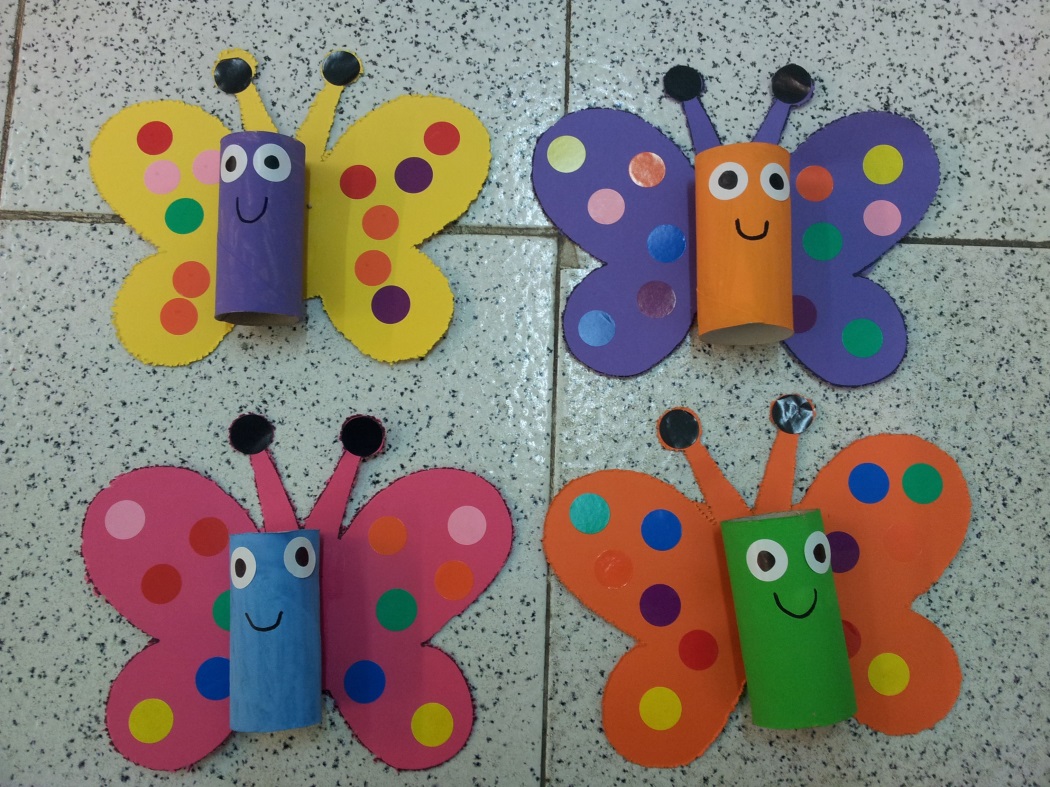 